Познавательно- игровой проект в младшей группе     «Давайте жить дружно!»«Если маленький человек не оставил частицы своего сердца в кукле, лошадке, плюшевом медвежонке, птичке, нежном и беззащитном цветке, деревце, в любимой книге — для него недоступно глубокое чувство человеческой дружбы, верности, преданности, привязанности».В. А.Сухомлинский        Что же такое детская дружба?Как поется в старой, доброй песенке из мультфильма«Сыграть во все игры нельзя одному ни мне, ни тебе, никому-никому, и уж тем более«Всегда есть мороженное одному, невкусно ни мне, ни тебе, никому….».И другие объяснения уже просто не нужны… Краткосрочный проект в младшей группе «Давайте жить дружно»Подготовила  Шаповалова М.М. воспитатель высшей категорииТема: «Давайте жить дружно!»Участники проекта: дети младшего дошкольного возраста; воспитателиВид проекта: краткосрочный с 1.02.21 г- 12.02.21гТип проекта: информационно-творческий.Проблема: неумение общаться, поддерживать дружеские отношенияЦель проекта: Формирование у детей представление о друге, дружбе, воспитание доброжелательного отношения друг к другу, быть сдержанными, уметь работать в коллективе.Задачи: Дать понятие, что такое дружба. Учить детей правилам общения друг с другом. Уметь правильно оценивать свои поступки и поступки своих друзей. Совершать благородные поступки, радоваться результату. Вовлечь родителей в участие в проекте.Методы: словесные, игровые, наглядные, практические.Приёмы: беседы, наблюдения, чтение художественной литературы, игры.Этапы работы над проектом:I этап – ПодготовительныйЧтобы вывести детей на эту проблему, мы выбрали нужный момент, когда получился конфликт между детьми. Обратили на это внимание других детей.Предложили обсудить и решить эту проблему. Проанализировали причину конфликта, и должен ли он был произойти. Обсудили пути примирения детей. Беседуя на эту тему, подошли к вопросу о том, можно ли ссориться и к чему это может привести.Проанализировав варианты ответов воспитанников, внесли свои предложения и поставили перед собой цель: учить детей дружить. Так появился проект «Давайте жить дружно !»• Подобрали художественную литературу, предметные и сюжетные картинки, а так же литературу малых жанров фольклора по теме;•Подобрали песни о дружбе для прослушивания.• Разработали игровые модели, конспекты НОД, проспект «Минуты вежливости», «Правила дружбы»;• Изготовили различные виды театра, атрибуты для игр, «Волшебный сундучок», собрали игрушки для друзей.II этап – ОсновнойНа втором этапе мы осуществляли практическую деятельность: проводили с детьми беседы о дружбе, заучивали с ними стихи, пословицы, дразнилки, мирилки, песенки, потешки, слушали песни о дружбе. Читали детям сказки, рассказы, играли в театрализованные игры. «Теремок», «Кот, петух и лиса». В непосредственно-образовательной деятельности дети были активны: разыгрывали проблемные ситуации, разучивали подвижные, словесные, хороводные, пальчиковые игры. Организовали сюжетно-ролевые игры, игру – драматизацию       
Содержание работы по образовательным областям:
 ПОЗНАВАТЕЛЬНОЕ РАЗВИТИЕ Беседы на тему: «Будем вместе дружить», «Драться или договариваться», «Мои друзья». Цель: развивать коммуникативные способности по отношению к сверстникам и взрослым; расширять представление о дружбе; развивать эмоциональную отзывчивость.Игры с крупным строительным материалом: «Построим дом для друзей»НОД «С чего начинается дружба»Цель: Развивать представление о том, что такое дружба. Воспитывать необходимость соблюдения некоторых норм и правил поведения. Помочь детям осознать, друзьями могут быть и взрослые, и сверстники, и животные, и игрушки, и кто-то, кого они придумали сами.РЕЧЕВОЕ РАЗВИТИЕУтреннее приветствие: "Здравствуй, солнце золотое!", "Здравствуй, правая рука!", "Собрались все дети в круг!".Пальчиковая гимнастика: «В гости к пальчику большому», "Дружные пальчики", "Наши пальчики дружили", "Дружба".Настольный театр: «Заюшкина избушка», «Кот, петух и лиса».Драматизация сказки "Теремок".Рассматривание сюжетных картинок «Уроки доброты».Дидактическая игра: «Добрые и вежливые слова».Познакомить с пословицами о дружбе.
 Чтение художественной литературыЦель: Учить внимательно слушать литературное произведение; отвечать на вопросы по содержанию произведения.Воспитывать интерес к художественной литературе. Формировать способность сопереживать героям сказок, и доброжелательного отношения к ним.Чтение стихотворений: С. Михалков «Кто в дружбу верит горячо»; Ю. Белоусова «Дружба – это дар»; А. Кузнецова «Подружки», «Мой друг»; Ю. Энтин «Про дружбу»; Е. Благинина «Подарок»;С. Волков «В детском садике детишки.»; В. Маяковский "Что такое хорошо и что такое плохо"; В. Сутеев "Под грибом", "Палочка-выручалочка»; р.н.с. "Кот, петух и лиса"Разучивание: стихотворения «Про дружбу» Ю. Энтин; "Подарок" Е. Благинина, стишки - мирилки, пословицы о дружбе, считалки.Обсуждение с детьми поступков сказочных героев. ХУДОЖЕСТВЕННО-ЭСТЕТИЧЕСКОЕ РАЗВИТИЕСлушание музыкальных композиций: «Вместе весело шагать», «Песенка друзей», «Ты да я, да мы с тобой», "Улыбка", "Дружба крепкая не сломается".Разучивание песни "Есть у солнышка друзья".Музыкальная танцевальная игра "Поссорились-помирились"Лепка "Подарок для друга".Рисование: «Цветок для друзей», раскраски по теме проекта. ФИЗИЧЕСКОЕ РАЗВИТИЕФизминутки: «Настроение», «Детский сад».Малоподвижная игра «Давайте поздороваемся»Спортивный досуг «Давайте дружить!».П/и "Мыши водят хоровод", "Найди свой домик", "Мышеловка"Спортивно-развлекательные игры. "Третий - лишний", "Кто быстрее?", "Эстафеты" Цель: сплочение детей, формирование умения уступать другим. СОЦИАЛЬНО-КОММУНИКАТИВНОЕ РАЗВИТИЕПросмотр мультфильмов: «По дороге с облаками», "Кораблик", "Грибок-теремок", "Есть у солнышка друзья", "Мы делили апельсин", "Петушок и бобовое зернышко", "Кот, петух и лиса", "Чебурашка и крокодил Гена", "Петушок, золотой гребешок", "Кот Леопольд", "Терем-теремок", и др. Обсуждение с детьми поступков сказочных героев.Обыгрывание ситуаций из жизни: «День рождения у друга», «Мой друг в беде…», проблемных ситуаций «Мой друг меня обидел», «Я хочу с тобой дружить».Игры на сплочение коллектива "Клубочек", "Ходит Ваня"Игры на развитие эмоций. "Я радуюсь, когда…", "Подарок другу", "Злюка", "Вежливый ребенок".Беседа "Уступайте друг другу".                               1 день (понедельник)1) Игра «Давайте поздороваемся»Цель – развитие умения взаимодействовать с партнером, слухового внимания и памяти, снятие мышечного напряжения.Создать эмоциональный настрой на деятельность.Помочь установить контакт друг с другом. Игра «Раз, два, три друга глазами найди»Комментирование: как много у нас друзей. Мы внимательно смотрим друг на друга и можем догадаться, о чем думает наш друг. Предлагает раскрыть свою догадку. А хотите узнать кто мои друзья? Это вы. (называет по именам детей) Как вы думаете, что же я хочу вам сказать?Уточнение знаний о правилах общенияСодержание: дети по сигналу начинают двигаться по залу и здороваться со всеми, кто встречается на пути. Здороваться надо определенным образом:Один хлопок – здороваемся за руку;• Два хлопка – здороваемся плечиками;• Три хлопка – здороваемся спинками.Непосредственно образовательная деятельность2)Беседа: Тема: «О дружбе»Цель: Формировать умение детей доброжелательно относиться к детям и взрослым. Формировать умение оценивать поступки сказочных героев. Познакомить с пословицей о дружбе. Формировать представление детей одружбе.Материал: песня о дружбе, плоскостные фигурки и картинки из сказки «Кот, петух и лиса».                         Ход деятельности:Ребята, я сегодня принесла для вас необыкновенную песенку. Послушайте её.- О чём эта песенка?(о дружбе)- Подумайте и скажите, что значит жить дружно, дружить?- А кому нужно уступать игрушки? (друзьям)- А у вас есть друзья?- Данил, у тебя кто друг?- А ты ему уступаешь игрушки?- Значит он для тебя кто? (друг)- Так ребята, кто такие друзья?(воспитатель обобщает ответы детей)- Ребята, сколько друзей можно иметь?- А что лучше, когда один друг или много?- А ты Анечка, как думаешь?- А ты как думаешь, Лиза?- А можно, чтобы все дети в группе были друзьями?- Как ты думаешь?(воспитатель обобщает ответы детей)- Ребята, для чего мы ходим в детский сад (встречаться с друзьями, играть и т. д.)- А взрослые и дети могут быть друзьями?(я играю с вами,  даю игрушки, гуляю, занимаюсь с вами, значит я ваш друг)Раз я ваш друг, то хочу с вами поиграть.                                     Игра.«Собрались все дети в круг.Я - твой друг и ты - мой друг.Крепко за руки возьмёмсяИ друг другу улыбнёмся».Посмотрите ребята, кто это к нам пришёл.- Скажите, из какой сказки эти герои?- Назовите их.- Кто спасал петуха от лисы?- Так кого из этих героев можно назвать друзьями?- А петуха и лису можно назвать друзьями?- Почему?- Как ты думаешь?- А ты как думаешь?(правильно ребята, лиса всё время пыталась обмануть петуха, унести к себе в нору. А так друзья не поступают.)Вот даже среди животных есть друзья.Послушайте, какая в народе есть пословица. «Друзья познаются в беде».- Что значит эта пословица? (воспитатель объясняет)- Вы хотели бы иметь таких друзей, как лиса?- Почему?- А таких как кот?- Почему?Так вот ребята, будьте такими же хорошими и верными друзьями, как кот.3) Слушанье песенок о дружбе.«Вместе весело шагать по просторам», «Улыбка», «Песенка о дружбе» и другие песенки из мультфильмов.Цель и задачи: Формировать умение слушать песенки аудио, понимать текст песен. Вызывать радостные эмоции, продолжать формировать представление детей о дружбе.                         2 день (вторник)1)Чтение и заучивание стихотворений о дружбеЦель – формирование навыков общения, сплочение коллектива.Задачи: Развивать и умение слушать, формировать навыки выразительного чтения стихов.Содержание:1. Чтение стихов о дружбе: «Подарок» Е. Благиной, «Подружки» А. Кузнецовой, «Подружка Маша» Г. Боргуль2. Заучивание стихотворения «Мальчик дружит с девочкой…» Л. Разумовой.3) Рассматривание сюжетных картинок «Уроки доброты»Цель: Формировать понятие о хороших, добрых поступках.Задачи: Формировать умение детей доброжелательно относиться к детям и взрослым. Развивать умение оценивать поступки, различать добро и зло.                                     3 день (среда)	Игра – драматизация по сказке «Теремок».Цель: Продолжать формировать у детей представление о друге, дружбе, воспитание доброжелательного отношения друг к другу, быть сдержанными, уметь работать в коллективе.Задачи: Развивать речь. Воспитывать дружеское отношение  друг к другу.                                        4 день (четверг)1) Чтение и разучивание «Мирилок».	Цель: Разучить новую мирилку.Задачи: Рассказать детям для чего нужны мирилки, формировать умение выразительного чтения стихотворного текста, воспитывать доброму отношению, умению играть дружно.                              «Мирилки»Тёплый лучикСолнце выйдет из-за тучек,Нас согреет тёплый лучик.А ругаться нам нельзя,Потому что мы друзья.Пальчик за пальчикПальчик за пальчикКрепко возьмемРаньше дрались,А теперь ни по чем.Не дерись, не дерисьНе дерись, не дерись,Ну-ка быстро помирись!2)Игра «Найди пару»Цель: Формировать умение сравнивать предметы.Задачи: Формировать умение сравнивать предметы по цвету, размеру и форме. Развивать внимание.                                        5 день (пятница)1)беседа на тему «Давай дружить»Цель: развивать элементарные представления о дружбе, дружеских взаимоотношениях.Задачи:1. Формировать дружеские отношения в коллективе, способствовать накоплению опыта доброжелательных отношений, отрицательное отношение к грубости.2. Развивать разговорную речь детей, внимание, обогащать словарный запас.3. Воспитывать коммуникативные навыки, чувство сопереживания, положительные эмоции.3этап – Заключительный этап:-Подведение итогов проекта.- Обобщение результатов работы, их анализ, закрепление полученных знаний, формулировка выводов.-Подготовка презентации по фотографиям.-Итоговое занятие. Развлечение «Давайте жить дружно!»Мы считаем, что в ходе реализации проекта «Давайте жить дружно» предполагаемые результаты были достигнуты. Дети знают и называют большое количество добрых и ласковых слов, поговорок, стихотворений о доброте, дружбе, выучили много разных мирилок,  дети стали более дружны и самостоятельны.Дети узнали как можно и нужно дружить и делают это с огромным удовольствием. Но это только начало, детки маленькие и нам еще надо многому учиться и мы будем продолжать работу над этой темой, так как тема дружбы на самом деле очень важная!.                                        Приложение №1Стихотворения о дружбе.НАКАЗАЛАНаказала меня мама:
Не пускает за порог.
Тереблю подол упрямо,
И скулю я, как щенок.

Там на улице мальчишки
Без меня зарыли клад.
Без меня поели пышки.
Без меня «Ура!» кричат.

Заливается звоночек:
С мамой мы к двери бежим.
И замок без проволочек
Открывать скорей спешим.

А за дверью – все ребята:
Вовка, Сашка и Тарас.
Не побиты, не помяты.
И раздался Сашин бас:

«Без тебя играть не будем!
Мы же лучшие друзья!
Пусть свершится правосудье!».
Улыбнулась тут судья.ЧЕЙ ГРИБ?На лесной опушке
Ссорились подружки.
За грибами пошли,
Лишь один гриб нашли.

Чей же гриб? Как им быть?
Как грибочек поделить?
Говорит одна: «Он мой,
Я возьму его домой».
Отвечает ей другая:
«Ой, ты хитрая какая! 
Лучше я его возьму,
Своей маме отнесу».

Долго спорили они,
Поделить гриб не могли.
Смотрят – а на веточке
Сидит мама-белочка,

Рядышком бельчата –
Весёлые ребята.
Удивились девочки,
Улыбнулись белочке.

Сразу спор они решили –
Грибок белке подарили.
Помахали ей рукой 
И отправились домой.

Очень рада белочка:
«Ах, какие девочки!
Свою дружбу сохранили,
И бельчат накормили».ДРУЖБА – ЭТО ДАРДружба – это дар нам свыше,
Дружба – это свет в окне;
Друг всегда тебя услышит,
Он не бросит и в беде.

Но не каждому дано
Знать, что дружба есть на свете,
Что с друзьями жить легко,
Веселее с ними вместе.

Кто без друга прошагал
По дороге жизни этой,
Тот не жил – существовал.
Дружба – это мир планеты.ПРО ДРУЖБУДружит с солнцем ветерок,
А роса – с травою.
Дружит с бабочкой цветок,
Дружим мы с тобою.

Всё с друзьями пополам
Поделить мы рады!
Только ссориться друзьям
Никогда не надо!В ДЕТСКОМ САДИКЕ ДЕТИШКИ...В детском садике детишки
Все такие шалунишки!
На прогулку вышли дети.
Раз! – несётся с горки Петя.
Два! – за ним летит Ванюша.
Три! – на карусели Ксюша.
А четыре! – в доме Коля.
Пять! – стоит с ведёрком Оля.
Шесть! – с мячом играет Митя.
Семь! – с коня слезает Витя.
Восемь! – с куклою Наташа.
Девять! – рядом скачет Маша.
Десять! – по дорожке Федя
Едет на велосипеде.

А теперь наоборот:
Десять! – на велосипеде
По дорожке едет Федя!
Девять! – бойко скачет Маша.
Восемь! – c куклою Наташа.
Семь! – с коня слезает Витя.
Шесть! – бросает мячик Митя.
Пять! – ведёрком машет Оля.
А четыре! – в доме Коля.
Три! – на карусели Ксюша.
Два! – с горы летит Ванюша.
Раз! – внизу хохочет Петя.
Нет дружней ребят на свете!
                                   Приложение №2.Конспект занятия по художественно-эстетическому развитию (лепка) в  младшей группе «Подарок другу».(медальон)

Программное содержание:-продолжать знакомить с пластилином и его свойствами;-продолжать учить лепить фигуры круглой формы – -развивать интерес к лепке;-воспитывать аккуратность, самостоятельность;-развивать мелкую моторику рук;-воспитывать у детей отзывчивость, желание прийти на помощь.Предварительная работа: знакомство со сказкой К. Чуковского «Айболит», беседа по сюжету сказки, рассматривание иллюстраций к сказке. Сюжетно-ролевая игра «Больница». Лепка предметов круглой формы.Материал: телефон, пластилин, доски, салфетки,  доктор Айболит (взрослый).Методические приёмы:Словесные: беседа «Для чего нужно пить витамины».Игровые: игровая ситуация «Звонок из леса», пальчиковая игра «Семья», физкультминутка «Мы ногами топаем».Практические: показ приёмов лепки, выполнение работы детьми.Образовательные области: «Социально-коммуникативное развитие», «Речевое развитие», «Художественно-эстетическое развитие», «Познавательное развитие», «Физическое развитие».Ход занятия:Воспитатель: (Звонит телефон). Дети кто-то нам звонит, давайте ответим.- Алло, здравствуйте, мы вас слушаем! Что случилось? ….Хорошо, мы всё понимаем, постараемся помочь! До свидания! (кладёт трубку телефона)- Дети, вы знаете, нам позвонила из леса Медведица и рассказала, что у всех зверей-малышей разболелись животики. Она просит помочь их беде, так как не могут дозвониться до доктора Айболита. Ну как, поможем зверям?Ответы детей: Да, поможем.Воспитатель: Наверное, я пойду сама поищу доктора Айболита, позову на помощь и пусть он нам подскажет, как мы можем помочь. Хорошо? Воспитатель уходит. Приходит доктор Айболит.Доктор Айболит: Здравствуйте ребята, мне ваш воспитатель рассказал о том, что случилось и я постараюсь вместе с вами помочь маленьким зверятам. Заболели животики, значит нужны им лекарства, а лучше – ВИТАМИНКИ.Беседа «Для чего нужно пить витамины».Доктор Айболит рассказывает детям, для чего нужно пить витамины, чтобы быть здоровыми, сильными, ловкими.Пальчиковая гимнастика.«Этот пальчик – папочка,Этот пальчик - мамочка,Этот пальчик – дедушка,Этот пальчик – бабушка,Этот пальчик – я,Вот и вся моя семья».Доктор Айболит: Дети, давайте попробуем слепить витаминки, которые помогут вылечить больных зверей. Выберите из коробочки пластилин любого цвета. На что похожи витаминки? (Ответы детей.) Посмотрите, комочек пластилина у нас большой, а витаминки маленькие. Поэтому мы от большого комка должны отщипнуть маленькие кусочки и потом из них делать маленькие шарики  (витаминки). Витамины круглые, поэтому мы их будем лепить, делая вот такие движения. (Показывает приемы скатывания из пластилина небольших шариков, дети повторяют кругообразные движения ладонями.)-Дети, давайте немножко отдохнём, а потом продолжим ещё лепить.ФизкультминуткаМы ногами топаем,Мы руками хлопаем,Головой киваем.Мы руки поднимаем,Мы руки опускаем,И вновь лепить начинаем.Продолжаем лепить витаминки. В процессе лепки доктор контролирует приемы работы, помогает детям, затрудняющимся в выполнении задания. Доктор Айболит предлагает сделанные витаминки положить в баночку.Доктор Айболит: Какие же вы молодцы! Слепили столько витамин, что хватит всем зверям в лесу. Спасибо вам большое! Я сам отправлюсь в лес и отдам ваши витаминки маленьким зверятам! До свидания! До встречи!Доктор Айболит уходит, возвращается воспитатель.Рефлексия.Воспитатель:-Дети, а кто к вам приходил в гости?-Для кого вы налепили столько витаминок?-Понравилось ли вам занятие? (Ответы детей.)- Молодцы, дети! Вы сегодня очень хорошо постарались. А теперь, можно угоститься витаминами! (Воспитатель угощает детей яблоками).
                                     Приложение № 3.Дидактическая игра: «Покорми животных».Цель: способствовать формированию представлений детей о диких и домашних животных; желание узнавать, чем они питаются.Задачи:1)Познавательная: формировать представления детей о диких и домашних животных.2)Развивающая: развивать внимание, память, речь, мышление.3)Воспитывающая: воспитывать бережное, доброжелательное отношение к животным.                                     Приложение№4.Сюжетно-ролевая игра «День рождения куклы»Цель: способствовать развитию игрового замысла в сюжетной игре.Задачи: Обогащать содержание игры, развивать самостоятельность в выборе игры, в развитии замысла; поощрять самостоятельно возникающие игровые группировки. В процессе игры развивать активное речевое общение детей, расширять и обогащать их словарный запас. Воспитывать дружеские взаимоотношения между детьми, развивать умение считаться с интересами товарищей, оказывать посильную помощь.Словарная работа:Нарядная кукла, гости, день рождения, подарки, именинница.Предварительная работа:Беседа с детьми о том, как надо вести себя в гостях, о культуре поведения, рассказы детей о своем дне рождения.Методические приемы: Включение воспитателя в игру, руководство взаимопониманием между детьми, указания, вопросы.Пособия к игре: нарядная кукла, подарки (игрушки), сумочки, фрукты, кондитерские изделия, чайная посуда, предметы-заместители.Ход занятия:Звучит музыка. Организационный момент.Воспитатель: Дети, когда я пришла сегодня утром в группу, обнаружила на столе пригласительную открытку на день рождения Маши (читаю содержание).Когда мы идём на день рожденье, то необходимо подготовить подарки. У нас с вами в группе есть маленький мини-магазин, давайте вы выберете любую игрушку (предмет), который хотели бы подарить кукле Маше.Дети выбирают.Воспитатель: А ёще мы с вами должны выглядеть красивыми, нарядными, опрятными, нужно поправить причёску.Воспитатель вместе с детьми проверяют свой внешний вид.Воспитатель: А ещё пойдём в гости с весёлым, добрым, радостным настроением! Дети, вы со мной согласны?Дети: Да!Воспитатель: Дети, а как мы будем вести себя в гостях? Давайте вспомним волшебные слова. Когда приходишь в гости, надо говорить «здравствуйте». Этим приветствием желаем человеку здоровья, всего хорошего. Во время разговора, игры употреблять слова, будьте добры, спасибо, извините, пожалуйста, называть друг друга по имени, не перебивать друг друга. Нельзя кричать, прыгать, громко разговаривать. Договорились!Ответы детей.Воспитатель: Мы с вами вспомнили все правила поведения в гостях. Я думаю, наша именинница будет рада нас видеть.Дети идут в гостиЗвонок в дверь. Открывает хозяйка.Хозяйка: Здравствуйте, гости дорогие. Проходите, пожалуйста, чувствуйте себя как дома.Дети и воспитатель: Здравствуйте!Дети с воспитателем проходят в комнату. Их встречает кукла Маша.Воспитатель: Дети, посмотрите на Машу. Какое сегодня у нее красивое платье. Какое оно пышное, блестящее. (Рассматривают куклу Машу)Воспитатель: Дети, давайте подарим нашей имениннице подарки и скажем слова поздравления, наши пожелания, пожелаем здоровья, счастья, много хороших друзей, чтобы она росла большой, весёлой и доброй.Дети повторяют за воспитателем.Воспитатель: Дети давайте пригласим Машу в хоровод и споём песню «Каравай».Хозяйка от имени Маши благодарит детей за поздравление, приглашает детей за стол, пить чай.В заключении все вместе исполняют танец «Веселые утята».                                                Приложение №5.Беседа «Что такое дружба!»Программное содержание: дать детям понятие о том, что такое дружба, совершенствовать умение детей понимать и отвечать на вопросы воспитателя, учить детей играть вместе, развивать речь, память, мышление, внимание, воспитывать у детей уважение к друг другу и взрослым.Оборудование: картинки с изображением кота Леопольда и мышат.Ход беседы:Воспитатель: Дети, сегодня к нам в гости пришел кот Леопольд. Давайте с ним поздороваемся! (Дети здороваются). А вы знаете, какое любимое выражение у кота Леопольда? (ответы детей)Правильно, «Давайте жить дружно!».Кот Леопольд - он добрый кот:Друзьям на помощь он придёт,Сыграет на гитаре песню,С ним очень-очень интересно.Мышата это не поймут:Кота взрывают, бьют и жгут.Он терпит-терпит, но когда-тоНе поздоровится мышатам.Но добряка не страшна месть,Слова у Леопольда есть,Которые запомнить нужно:"Давайте жить, ребята, дружно!"Воспитатель: И сегодня мы с вами поговорим о дружбе. Дети, а что такое дружба?Ответы детей (когда не ссорятся, играют вместе).Воспитатель: Правильно. Дружба- это когда люди хотят быть вместе рядом, вместе играют, не ссорятся, делятся игрушками друг друга, угощают конфетами. Дружба - это улыбки друзей.-А вы умеете дружить? Как зовут ваших друзей? Дети называют своих друзей по имени.Воспитатель: Дети, а как вы думаете наша группа дружная? (Ответы детей)Воспитатель: Леопольд приготовил для вас сюрприз. Он принёс вам коробку, а на ней написано «Сюрприз». Давайте, откроем ее и посмотрим, что там? (Воспитатель открывает письмо. Там находятся 2 мышонка Белый и Серый.) Ой, а там мыши! Как всегда решили подшутить над котом. Здравствуйте мышата, вы очень кстати, мы как раз говорили о дружбе и друзьях. Скажите дети, друзья могут ссориться, обзываться (ответы детей). А вы знаете, чтобы дружба была крепкой, долгой, не нужно обижать друг друга, не обзываться, вместе всегда играть, делиться своими игрушками, помогать друг другу, защищать друг друга.Игра - имитация "Весело - грустно".Воспитатель: Нам весело - давайте с вами улыбнемся (дети улыбаются).Теперь нам стало грустно, нахмурились (дети хмурятся)Ребята, когда мы с вами улыбаемся, нам так хорошо, радостно, когда хмуримся, сразу хочется грустить.Давайте же будем дружными, добрыми, и никогда не будем ссориться! Давайте жить дружно!Заключительная часть:-Ребята, кто сегодня к нам в гости приходил? Что нам кот Леопольд рассказал? А что кот Леопольд вам принес в коробке? Вам понравилась беседа?-Дети, сегодня все вы были молодцы! (Хвалю каждого ребенка)                            Беседа «Умейте дружбой дорожить ».
Цель: выяснить представления детей о дружбе, с кем они дружат и почему.
Ход беседы:
Воспитатель: (читает стихотворение)
Дружба – это теплый ветер,
Дружба – это светлый мир.
Дружба – солнце на рассвете,
Для души веселый пир.
Дружба – это только счастье.
Дружба у людей одна.
С дружбой не страшны ненастья,
С дружбой жизнь весной полна.
Воспитатель: Дети, о чем это стихотворение? (ответы детей)
Да, это стихотворение о дружбе. Дружить – значит, не обижать, делиться своими игрушками и помогать. В свою очередь друг – это тот, кто всегда рядом и поможет в трудную минуту. Например, одеться или обуться, научить завязывать шнурки и шарфик. Тот, кто всегда поделится обедом. Найти друга не так-то тяжело, а вот сохранить хорошие отношения труднее. У каждого человека есть (должен быть) друг, не правда ли? Уверена, что и у вас есть друзья. Расскажите о них (3—5 и более высказываний). Кто же такой друг? Подумайте хорошенько и скажите, кого можно назвать своим другом?
(Педагог выслушивает суждения детей). Суть их чаще всего сводится к тому, что друг — это тот, с кем интересно, кто не обижает, во всем слушается, охотно делится игрушками и сладостями. Другом может называться тот, кто готов разделить и твою радость, и твое горе, а если понадобится, отдать тебе все, что имеет сам,— уточняет воспитатель и спрашивает: — А как вы сами должны относиться к другу?
Воспитатель: Сейчас я предлагаю Вам подойти к своему другу или подруге, и поделится своей радостью, хорошим настроением и теплом (дети ищут себе пару).
Повторяйте вместе со мной такие слова:
Я – человечек! (показ рукой на себя).
Ты человечек! (показ рукой на друга).
У меня есть сердечко (показ рукой на сердце).
У тебя есть сердечко (показ рукой на сердце друга).
У меня щечки гладкие (растираем щечки).
У тебя щечки гладкие (растираем щечки друга).
У меня губки сладкие (показ на губы).
У тебя губки сладкие (показ на губы друга).
Я с тобой дружу (берутся за руки).
Нашей дружбой дорожу (обнимают друга).
Звучит песня «Дружба крепкая».
Воспитатель: Дружба – это величайшая ценность, клад и подарок судьбы. Дружба всегда помогает нам и в учебе, и в работе, и в жизни в целом. Благодаря ей, человек становится лучше, добрее и духом сильнее. Поэтому, иметь хорошего друга – это огромное благо, без которого человеку прожить невозможно!                                                  Приложение №6.Пальчиковые игры про дружбу.1.«Встреча после лета"В нашей группе все друзья(Ритмично сжимают и разжимают кулачки.)Самый младший- это я.Это Маша,Это Саша,Это Юра,Это Даша.(Разжимают кулачки, начиная с мизинчика.)2. «Наша группа»Дружат в нашей группеДевочки и мальчики.Мы с тобой подружимМаленькие пальчики.(Соединяют пальчики рук в замок (несколько раз).)Раз, два, три, четыре, пятьНачинаем мы считать.(Соединяют поочередно друг с другом одноименные пальчики, начиная с мизинчиков.)Раз, два, три, четыре, пять(Разъединяют пальчики.)Мы закончили считать(Руки вниз, встряхивают кистями.)                             Приложение №7.Конспект НОД по рисованию ладошками в младшей группе. Коллективная композиция «Солнышко друзей»Цели и задачи: познакомить детей с нетрадиционной техникой рисования (ладошками); учить рисовать ладошками. Формировать дружеские отношения в коллективе. Воспитывать аккуратность; развивать творческую активность ребят. Познакомить с техникой печатанья ладошками. Учить наносить быстро краску и делать отпечатки – лучики для солнышка.Материалы: краски жёлтого цвета, заготовленный ватман с нарисованным солнышком, салфетки на каждого ребёнка, магнитофон.                                             Ход НОД:Дети рассаживаются за столами под  песню Кота Леопольда “Если добрый ты”.Воспитатель: Дети, сейчас я прочитаю вам стихотворение. А вы скажите, о чём оно.«Про дружбу»Дружит с солнцем ветерок,А роса с травою.Дружит с бабочкой цветок,Дружим мы с тобою.Всё с друзьями пополамПоделить мы рады.Только ссориться друзьямНикогда не надо!Дети: (ответы детей) про друзей!Воспитатель: вы молодцы ребята! Это стихотворение про друзей и дружбу. А вы знаете, что такое дружба? (Ответы детей).Воспитатель: Правильно! Дружба – это когда ребята играют вместе, делятся любимыми игрушками друг с другом, помогают друг другу, не ругаются. А если и поругаются, то обязательно помирятся. А ещё, когда людям интересно друг с другом и они общаются – это тоже дружба.Воспитатель: Дети, а давайте нарисуем с вами картину о дружбе? У нас уже есть солнышко. Но посмотрите, чего не хватает на нём? (ответы детей)Воспитатель: Конечно, у солнышка не хватает лучиков. И поэтому мы с вами их нарисуем. А рисовать мы будем ладошками. И назовём нашу работу «Солнышко друзей ».Воспитатель: Но сначала, мы с вами сделаем гимнастику для пальчиков! Вы готовы? (ответы детей).Пальчиковая игра «Наша группа»:В нашей группе все друзья. (Ритмично стучат кулачками по столу)Самый младший – это я.Это Маша, это Саша,Это Юра, это Даша. (Разжимают кулачки, начиная с мизинчика)Коллективная работа:Дети располагаются перед заготовленным ватманом, на котором уже нарисовано солнышко. Каждый ребенок поочерёдно наносит отпечаток своей ладошки (чтобы получились лучики).Воспитатель: Дети, посмотрите! Какие красивые лучики у нас получились! Вам понравилось рисовать? (ответы детей).Воспитатель: Но как я и обещала, это волшебное солнышко! Мы его повесим у нас в группе, чтобы оно нас всегда радовало, и у нас было много друзей! Вы согласны ребята? (ответы детей).Рефлексия:Вы все постарались сегодня! Рисовали дружно и аккуратно. Молодцы!
                                            Приложение №8.Игровое упражнение «Солнышко»Цель: создание положительного настроя в группе; развивать умение использовать в общении друг с другом ласковые слова.Дети встают в круг, взявшись за руки. Доброжелательность и теплота круга определяют общую атмосферу жизни детей.Воспитатель: Доброе утро, ребята! Посмотрите, что это у меня в руках?Дети: Солнышко!Воспитатель: Солнышко вас ждало и очень хочется поздороваться, согреть вас своим теплом. Давайте с ним поздороваемся.Ходит солнышко по кругуДарит деточкам свой свет.А со светом к нам приходитДружба – солнечный приветА сейчас у кого в руках солнышко, тот назовёт своё имя ласково.Дети передают солнышко по кругу и называют своё имя ласково, например: Аня – Анечка, Витя – Витюшка и т.д.Игра «Солнышко»Солнышко, солнышко, в небе свети!
(дети тянутся руками верх, встают на ноги)Яркие лучики нам протяни.
(Вытягивают руки вперед ладошками вверх)Ручки мы вложим
(разбиваются на пары, протягивают друг другу руки)В ладоши твои. Нас покружи, оторвав от земли.
(Кружатся парами)Вместе с тобой мы пойдем на лужок
(выстраиваются в цепочку, держа друг друга за руки)Там все мы встанем дружно в кружок
(образовывают круг)С песнями водим мы хоровод.Солнышко снами по кругу идет.
(Идут по кругу)Хлопают радостно наши ладошки,
(хлопают в ладоши)Быстро шагают резвые ножки.
(Идут быстрым шагом)Солнышко скрылось, ушло на покой
(приседают, голову закрывают руками, потом руки под щечку)Мы же на место сядем с тобой
(тихо, спокойно садятся на свои места)
                                          Приложение №9.КОНСУЛЬТАЦИЯ ДЛЯ РОДИТЕЛЕЙ.«ДРУЖБА  ДЕТЕЙ В ДЕТСКОМ САДУ».«О дружбе»Друг всегда меня сможет выручить,
Если что-нибудь приключится вдруг.
Друг в беде не бросит, лишнего не спросит.
Вот что значит настоящий, верный друг!
(М. Пляцковский)Интерес детей друг к другу возникает уже в первый год жизни. И вы, наверное, не раз замечали, как малыши с первых шагов проявляют неподдельный интерес к своим ровесникам. Когда родители отдают малыша в детский сад, они надеются, что именно там у него появятся первые постоянные товарищи по играм, он научится дружить и общаться. Как правило, это не происходит само собой, далеко не у каждого ребенка получается быстро и легко завести себе друзей и найти свое место в новом социуме.Задача воспитателя – помочь малышу увидеть в ровеснике не столько интересный объект для изучения, сколько человека, с которым можно общаться, дружить. Чем раньше дети откроют для себя новые грани человеческих взаимоотношений, тем ярче и интереснее станет их жизнь, тем легче они в дальнейшем будут вливаться в коллектив.К счастью, ещё и родители могут помочь своему малышу в этой ситуации. Предлагаем вам несколько советов:1. Учимся знакомиться. Ребенку легче будет наладить контакт с детьми в группе, если он как следует, усвоил фразы, с которых можно начинать общение. Нередко малыш часами не вступает в общую игру, потому, что не усвоил твердо, что нужно просто сказать: «Здравствуйте, меня зовут Маша, можно я буду играть с вами?» или «Привет, я – Антон, а тебя как зовут? Пойдем, поиграем вместе?» Помимо этих фраз ребенку пригодятся и обычные вежливые обороты: «Спасибо!», «Здравствуйте!», «У тебя очень красивая кукла! Как ты с ней играешь?» и так далее. Если ребенок стесняется обращаться к другим, потренируйтесь с ним дома на любимых игрушках: пусть зайчики и мишки знакомятся друг с другом и устраивают совместные игры.2. Уверенность в себе – залог дружеских отношений с другими. Уверенный в себе человек, который знает, что мир безопасен, его любят, а к его словам прислушиваются, скорее всего, не будет испытывать особенных сложностей в общении. Даже если кто-то не захочет с ним дружить, он без особенных расстройств найдет себе другое занятие и других товарищей. Именно поэтому главным залогом успешной самореализации в коллективе является уверенность в себе, которая, напомним, не имеет ничего общего с хвастовством и выпячиванием своих реальных и мнимых достоинств.3. При наблюдении за детскими играми, обсуждать разные ситуации. Учить понимать других детей и знать разные ситуации детского общения стоит еще до того, как малыш пошел в садик. После игры в песочнице и беготни на детской площадке, обсудите с ребенком, кто в какие игры играл, кто был веселым, а кто грустным, что его обрадовало, а что расстроило. После того, как вы выявите все сложные и острые ситуации, стоит в игровой форме (допустим, на примере игрушек) показать ребенку, как лучше всего вести себя в них.4. Надо учиться меняться и делиться. Конечно, ребенок не обязан отдавать свои игрушки чужим, и делиться не по своей инициативе, но именно с умения меняться и делиться игрушками начинается воспитание мастера общения, это первый главный шаг к навыку ведения переговоров, умению выслушивать разные стороны и учитывать интересы других членов группы, а не только свои собственные. Лучше всего привить малышу эти полезные в детском обществе умения до того, как он пойдет в садик.5. Как правильно выходить из конфликтных ситуаций. Скорее всего, даже самому благополучному и доброжелательному ребенку не удастся избежать столкновения интересов, конфликтов и драк, особенно если речь идет о мальчиках. Важно научить малыша говорить «нет», «не хочу» и «мне это не нравится», если ровесники пытаются заставить его делать что-то запрещенное или просто неприятное. Не стоит учить ребенка драться, обзываться и «давать сдачи» с помощью кулаков: культурный и уверенный в себе человек не станет доказывать свою правоту таким способом.6. Не пытаться купить, а научиться увлечь. Зачастую дети, с которыми не хотят играть ровесники, пытаются привлечь к себе друзей с помощью необычных игрушек или угощений. Иногда такая стратегия имеет успех, но очень важно не переборщить с желанием завлечь игрушкой, ведь может статься, что новая прекрасная подружка дружит с малышкой лишь до тех пор, пока та согласна делиться своей куклой, и никак  по-другому.  Если вы видите, что ребенок стал заложником именно такой ситуации, постарайтесь переиграть ее: научите ребенка не просто делать снежки, а строить иглу, мастерить бусы из бумажных шариков и делать еще что-нибудь интересное, тогда ребята сами потянутся дружить, чтобы приобщиться к интересному делу.7. Улыбаемся и радуемся. Взрослым людям нравятся доброжелательные оптимисты и не нравятся ворчливые пессимисты. Точно так же и у детей. У болтушки-хохотушки, которая всему готова радоваться, наверняка будет больше друзей и меньше огорчений по поводу социальной жизни, чем у буки, у которого от каждой мелочи глаза на мокром месте. Настраивайте ребенка на оптимизм и позитивный лад. При этом совершенно не обязательно ломать его характер и, допустим, стараться сделать задумчивого интроверта душой компании! Главное, делитесь с ребенком своими позитивными мыслями и чувствами и показывайте ему, как найти хорошее в любой ситуации, а радость в сущей мелочи!Подводя итог, отметим, что, несмотря на заявления некоторых исследователей о поверхности дружеских отношений в современном обществе, об отсутствии идеальной и глубокой дружбы, о вытеснении широкими приятельскими компаниями, основанными на общности развлечений, настоящего дружеского общения, наличие верных друзей все еще значимо для детей и взрослых. Правда, если ранее общение сверстников складывалось как бы само собой и не требовало вмешательства взрослого, то сегодня детей нужно специально учить. Но главное – начать, обучив ребенка быть преданным и надежным другом.
Расскажите для чего нужны «мирилки»и выучите их с ребенком.Ручку за ручкуМы крепко возьмем,Раньше мы дрались,А теперь ни почем!Хватит нам уже сердиться,Веселятся все вокруг!Поскорей давай мириться:- Ты мой друг! И я твой друг!Мы обиды все забудемИ дружить, как прежде будем!Чтобы солнце улыбалось,Нас с тобой согреть старалось,Нужно просто стать добрей,И мириться нам скорей!Прочитайте ребенку стихотворения(можно выучить):«Про дружбу»Дружит с солнцем ветерок,А роса с травою.Дружит с бабочкой цветок,Дружим мы с тобою.Всё с друзьями пополамПоделить мы рады.Только ссориться друзьямНикогда не надо!Подарок Е. БлагининаПришла ко мне подружка,И мы играли с ней.И вот одна игрушкаВдруг приглянулась ей:Лягушка заводная,Весёлая, смешная.Мне скучно без игрушки -Любимая была, -А всё-таки подружкеЛягушку отдала.Рекомендуем дидактические игры и упражнения,в которые можно поиграть домас вашим ребенком,закрепляя знания по данной теме:"Скажи наоборот" («некрасивые» слова заменить на добрые слова)Грубый - ласковый, злой - добрый, жадный - щедрый, грустный - веселый, враг – друг, горе — радость.«Доскажи словечко»Зеленеет старый пень, когда услышит... (Добрый день).Растает даже снежная глыба от слова теплого... (Спасибо)Если тебя бранят за шалости, надо сказать... (Прости пожалуйста).Где бы ни были, на прощание мы говорим... (До свидания).Ребенок вежливый и развитый, говорит встречаясь... (Здравствуйте).«Сосчитай»    (согласование числительных с существительными в роде, числе и падеже):
один друг, два друга, три друга, четыре друга, пять друзей (подарок, гость, игрушка, ...)«Семья слов»   (образование однокоренных слов) друг - дружить, подружка, дружище, дружочек, дружок, дружелюбный (улыбка, доброта, помощь, мир, честность, ...)Прочитайте детям и обсудите с нимипословицы о дружбе:Дружбу топором не разрубишьНет друга, так ищи; нашёл, так берегиДруг познаётся в бедеСтарый друг лучше новых двухНе имей сто рублей, имей сто друзейНа вкус и цвет товарищей нетОдин за всех и все за одногоНе в службу, а в дружбуСписок литературы о дружбе:В.Сутеев "Мешок яблок" и "Палочка-выручалочка"«Песенка друзей» С. Михалков,«Цветик – семицветик» В. Катаев,«Бременские музыканты» Братьев Гримм,В. Маяковский «Что такое хорошо и что такое плохо»,Ю. Ермолаева «Лучший друг», В. Осеева «До первого дождя», «Волшебное слово»В. Катаев «Цветик- семицветик»,С. Михалков «Хорошие товарищи»,А. Кузнецова “Подружки” и др..Мультфильмы про дружбу"Крошка енот","Умка""Винни Пух""38 попугаев"Фунтик и его друзья"Крокодил Гена","Приключения Буратино"«Приключения кота Леопольда»«Лунтик и его друзья» и др...Послушайте с ребенком детские песнипро доброту и дружбу:Песня “Доброта” из мультфильма "Приключения Фунтика"Песня Кота Леопольда “Если добрый ты”,“Крошка Енот”, «Дружба крепкая», «Улыбка»и др...                 Консультация для родителей«Учимся дружить»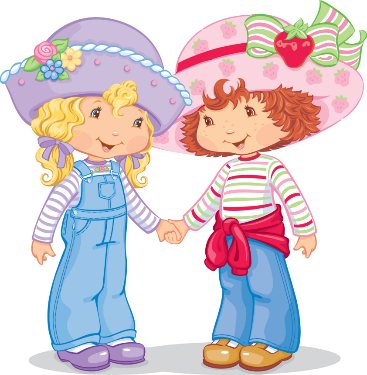 
«Дружба – это созвучие душ в соединенности судеб»
Восточная мудрость.

Что такое настоящая дружба? Как проявляется она? Кого человек вправе назвать другом? Однозначных ответов на эти вопросы не существует. Но задуматься над этими вопросами должен каждый. 
Понятие, противоположное дружбе, — эгоизм. Если человек — эгоист, то у него не может быть настоящего друга... 
Владимир Иванович Даль в своем знаменитом «Толковом словаре» приводит такое определение дружбы: «дружба -…бескорыстная стойкая привязанность»
На первое место знаменитый ученый и писатель ставит бескорыстие. Ты дружишь с человеком не для того, чтобы он тебе что-нибудь хорошее сделал, не потому, что это выгодно. Ты дружишь с человеком потому, что он близок тебе, близки его интересы, взгляды. Есть, конечно, ребята, которые выбирают себе друга «за красивые глаза». Умеет человек хорошо и модно одеваться, есть у него игрушки — буду с ним дружить, нет — не буду. У таких ребят никогда не будет настоящих друзей. А без друзей человек не может быть счастлив... Сегодня мы поговорим о том, каким должен быть настоящий друг, и постараемся сформулировать правила дружбы.
Родителям необходимо внимательно относиться к детской дружбе. Дружба взаимообогащает детей, расширяет детские интересы, у них возникает желание помочь друг другу, вместе пережить радость или огорчения.
Знаете ли вы друзей своего ребенка? Есть ли у него друзья? Не виноваты ли вы в этом? Вспомните, как вы встречаете друзей своего ребенка. Всегда ли вы доброжелательны к ним, приветливы, всегда ли вы им улыбаетесь? 
Родителям необходимо беречь чувство дружбы, возникшее у ребенка, поддерживать и развивать это чувство, ведь с друзьями легче и радостнее жить.
Иногда взрослые лишают своих детей права выбрать себе друга. Родителей не устраивает, что ребенок, с которым дружит их сын или дочь, из неблагополучной семьи, или плохо учится, или плохо себя ведет. В таких случаях недостаточно просто запретить дружить, постарайтесь лучше узнать друзей своего ребенка, проявите заботу об их разумном досуге, играх, помогите им организовать полезное дело.
Родителям важно знать, умеет ли их ребенок быть хорошим товарищем, ценит ли он дружбу, часто ли ссорится с другом и жалуется на него. Необходимо внушать детям, что не стоит спорить по пустякам, зазнаваться, нужно не завидовать, а радоваться. В дружбе необходимо уметь принять помощь и оказать её. Чуткость, внимательность должны проявляться в любых мелочах. Нужно учить детей обращаться друг к другу, прислушиваться друг к другу.
В случае конфликта детей, они сами найдут выход из положения. При необходимости помочь детям решить спор по справедливости. Не запрещайте ребенку выполнить свои обещания по отношению к друзьям. Не будьте безразличными, а будьте уважительными к детям.
В книге «Азбука нравственного воспитания» под редакцией Каирова И.А. есть следующие правила товарищества: 
1. Помогай товарищу, если умеешь делать что-то — научи его. 
Если товарищ попал в беду, помоги, чем можешь. 
Умей сопереживать товарищу не только в горе, но и в радости.

2. Старайся выручить товарища.
Поделись с ним интересными книжками, игрушками, школьными принадлежностями — всем, что могло бы помочь другу.

3. Останови друга, если он делает что-то плохое. 
Хорошо дружить — значит говорить друг другу правду. 
Не ябедничай. 
Если друг в чем-то не прав, скажи ему первый об этом.

4. Не ссорься с товарищами, не спорь по пустякам, старайся играть и работать дружно, не зазнавайся, не завидуй, а умей радоваться чужим успехам. 
Если поступил плохо, не стесняйся признаться и исправиться.
Научить ребенка этим правилам будет гораздо легче, если он видит их выполнение в семье. Ребенок подсознательно копирует поведение своих родителей и переносить увиденное в свои взаимоотношения с товарищами.
Психологами давно замечено, что чем лучше у ребёнка отношения с родителями, тем легче ему находить общий язык и со сверстниками. Так что пусть в вашей семье царит мир и любовь, а у ребёнка будут самые лучшие, самые преданные друзья!